Glendale Community College – Main CampusSection 12072 & 12069 (honor)Face-to-face 5 credits courseMTWRF 11:00 - 11:50 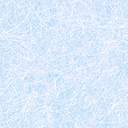 Room MA 102Instructor reserves the right to make changes on this syllabus as neededCourse webpage:    http://www.phdmathgeek.comInstructor:  Phong Chau, Ph.D.									Office:  MA 161Email:  phong.chau@gccaz.edu						 			Phone:  (623) 845-4789Office Hours: MWF 1:00 - 1:50 pm and TR 9:00 – 10:00 amPrerequisite: Grade of "C" or better in MAT 220 equivalent or satisfactory score on placement exam.Course Objectives and Competencies:  	1. Analyze the behavior and continuity of functions using limits.	2. State the definition and explain the significance of the derivative.	3. Compute the derivative using the definition and associated formulas for differentiation. 
4. Solve application problems using differentiation. 
5. State and explain the significance of the Fundamental Theorem of Calculus.
6. Compute anti-derivatives, indefinite and definite integrals of elementary functions.
7. Read and interpret quantitative information when presented numerically, analytically or graphically.
8. Compare alternate solution strategies, including technology.
9. Justify and interpret solutions to application problems. 
10. Communicate process and results in written and verbal formats.Text: Calculus: Early Transcendental Functions, 8th Edition. (with WebAssign code) by Stewart. Graphing Calculator: A TI-83 or TI-84 graphing calculator is required.Attendance and Class Participation: Attendance is mandatory. If you miss class, it is your responsibility to obtain any lecture notes, assignments, etc. from another student.  At the end of the semester I will assign a grade for attendance and adherence to the conduct and cell phone use policy.Participation means coming to class prepared to learn, paying attention to what is going on during class and asking questions.  Also, have your homework completed and be ready to ask questions over the homework at the beginning of class.  Don’t be afraid to ask me questions and come to me for help.  If possible, read the section to be covered that day before you come to class.Do not engage in behaviors that disrupt the attention of other students.  Examples are texting, talking during class, leaving or packing up before class is over, arriving late to class, etc.  I reserve the right to withdraw a student with five or more absences, tardies, and/or early departures from class.Group work: A portion of class time will be spent working on group activities in class.  You will be expected to work on assigned problems in group during class once a week.  No makeup group work will be allowed for any reason.  Credit will be assigned for completion (Honors students will not earn group work credits, instead they will do special projects for credits).  I will also be walking around the room during these activities and expect to see you participating.  If you are not participating, you will not receive credit with your group. Homework:  Online homework will be required via WebAssign. You need to purchase the access code which gives you access to an ebook. Tests: There will be 5 tests during the semester and a cumulative final exam, each worth 100 points.  The lowest test score (including the final) will be dropped. I will provide reviews before each exam.  Make-up exams will be given only in extreme circumstances.  Grading Criteria:Note: Honors students will not earn the 70 points from doing group exercises. Instead, they will do a project (20 pts), a paper (25 pts) and a lecture (25 pts). See the last page of the syllabus for details.Withdrawal Policy:If a student is unable to attend the course or must drop the course for any reason, it will be the responsibility of the student to withdraw from the course.  The "W" or withdrawal grade will be awarded only to students who officially withdraw from the course by filling out a withdrawal form by Monday, April 24th, 2017.Math Solution:  The math solution is a free drop-in tutoring center.  The Math Solution hours are Monday - Thursday 7:00am to 8:00pm, Friday 7:00am to 4:00pm, and Saturday 9am to 1pm.Miscellany:  Anything that is said and decided upon in class overrules the syllabus.All cell phones, pagers, etc. should be turned off and out of sight during class time.Audio taping of lectures will not be permitted.If you have a disability that may have some impact on your work in this class and for which you may require accommodations, you need to notify the Disability Services and Resources office.  Their phone number is 623.845.3080.  Also, please let me know so we can plan accommodations.MAT230 section12069 Honors RequirementsLectures:	Each honor student will be asked to give a 20-30 minute lecture covering the topic(s)(25 pts)	listed for one of the days indicated below.  Please give me a list of your top three choices by Monday of the second week of class.  I will use your preferences to assign lectures to our eight honor students.  You could choose the topics other than those listed below if you want. Once assigned, you should meet with me two weeks prior to your scheduled lecture.  You will then write up your lecture and meet with me again one week before your scheduled date.  (25 pts.)Project: 	There will be a group project that will be assigned to you. This should be a challenging(20 pts)	problem that requires deeper problem-solving and critical thinking skills. Details will be discussed in class. Essay Paper:  	Do some research and write a paper (at least two page long) to address the following(25 pts)	question: Why should anyone have to study mathematics? Please give reasoned answers whether it is a “pro” or a “con” argument. You may address some of the following questions raised by most students. When are we gonna use this math in our life? For example, do we ever have to solve rational equations or simplify radical expressions?I am a music major (or art or English major) and I know that I won’t need any math in my life. Why do I have to study algebra?Why do we have to learn/memorize this stuff knowing that we will forget it in the future?I know how to do it on my calculator (or computer), why do I have to do it by hand?Points AllocationPoints AllocationGradesGradesAttendance and Participation3014 Group Exercises @ 5 pts each70A630 -  700Homework Assignments (WebAssign)100B560 -  6295 tests and 1 final exam @100 pts each500C490 -  559(lowest test score will be dropped)D420 -  489              Total201    700F0 -  419MAT 230 ScheduleMAT 230 ScheduleMAT 230 ScheduleMAT 230 ScheduleMAT 230 ScheduleSpring 2017Spring 2017Spring 2017Spring 2017Spring 2017This schedule is tentative and may change to meet the needs of the class and/or instructor.This schedule is tentative and may change to meet the needs of the class and/or instructor.This schedule is tentative and may change to meet the needs of the class and/or instructor.This schedule is tentative and may change to meet the needs of the class and/or instructor.This schedule is tentative and may change to meet the needs of the class and/or instructor.This schedule is tentative and may change to meet the needs of the class and/or instructor.This schedule is tentative and may change to meet the needs of the class and/or instructor.This schedule is tentative and may change to meet the needs of the class and/or instructor.This schedule is tentative and may change to meet the needs of the class and/or instructor.MondayTuesdayWednesdayThursdayFridayJan 16Jan 17Jan 18Jan 19Jan 20MLK DaySyllabus12.112.212.3Jan 23Jan 24Jan 25Jan 26Jan 2712.312.412.46.16.5Jan 30Jan 31Feb 01Feb 02Feb 037.0Review 7.1Test 17.1Feb 06Feb 7Feb 8Feb 9Feb 107.27.27.37.37.4Feb 13Feb 14Feb 15Feb 16Feb 177.47.57.67.77.8Feb 20Feb 21Feb 22Feb 23Feb 24President Day7.8ReviewTest 26.2Feb 27Feb 28Mar 01Mar 02Mar 036.26.36.46.48.1Mar 06Mar 07Mar 08Mar 09Mar 108.28.38.3ReviewTest 3Mar 13Mar 14Mar 15Mar 16Mar 17SPRING BREAK - No Classes all week!SPRING BREAK - No Classes all week!SPRING BREAK - No Classes all week!SPRING BREAK - No Classes all week!SPRING BREAK - No Classes all week!Mar 20Mar 21Mar 22Mar 23Mar 2410.110.110.210.210.3Mar 27Mar 28Mar 29Mar 30Mar 3110.310.410.410.510.5Apr 03Apr 04Apr 05Apr 06Apr 0710.611.1ReviewTest 411.1Apr 10Apr 11Apr 12Apr 13Apr 1411.211.211.311.311.4Apr 17Apr 18Apr 19Apr 20Apr 2111.511.611.611.711.8Apr 24Apr 25Apr 26Apr 27Apr 2811.811.911.1011.10ReviewMay 01May 02May 03May 04May 0511.11Test 5Reviewfor the FINALMay 08May 09May 10May 11May 12Final ExamWeek  3 Friday7.1Integration by PartsWeek  4 Tuesday7.2Trigonometric IntegralsWeek  5  Friday7.8Improper IntegralsWeek  7  Friday 8.1Arc LengthWeek 10 Monday10.1Parametric EquationsWeek 12 Tuesday11.1SequencesWeek 14 Monday11.5Alternating Series TestWeek 14 Wednesday11.6Ratio and Root Tests